School Wrap Registration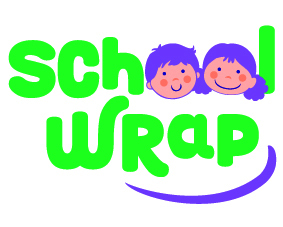 Child’s Details – Child’s full name: __________________________________________________________________________________________Name to be used at School Wrap (if different): __________________________________________________________________________________________Date of birth: 						     Gender:   male / female__________________________________________________________________________________________School your child attends: __________________________________________________________________________________________Nationality: 						     Language spoken:__________________________________________________________________________________________Religion (if any): 						   __________________________________________________________________________________________Family Information – Names of parents/carers: __________________________________________________________________________________________Home address: ____________________________________________________________________________________________________________________________________________________________________________________Home telephone number: _____________________________________________________________________Mobile numbers: ____________________________________________________________________________Email address: ___________________________________________________________________________Parents/carers’ place of work: __________________________________________________________________________________________Parents/carers’ work number: __________________________________________________________________Doctor’s name: _____________________________________________________________________________Address: __________________________________________________________________________________Telephone number: __________________________________________________________________________Are all immunisations up to date? Yes / No (please record if not) __________________________________________________________________________________________Details of any significant health issues (including a special educational needs and/or physical disabilities statement): __________________________________________________________________________________________Details of any special dietary requirements, food intolerances, allergies:__________________________________________________________________________________________Does your child have asthma?  __________________________________________________________________________________________Accidents and Emergency - In the event that my child is involved in a serious incident whilst at School Wrap, I expect the manager, or a delegated member of staff, to contact me immediately on the parental contact number provided.In the event that my child requires medical treatment, I give permission for a trained first aider to administer first aid until a paramedic arrives. If emergency treatment needs to be given to my child before I can get to the hospital, I hereby authorise the manager, or a delegated member of staff, to consent to emergency medical treatment on my behalf.I understand that this authorisation will remain valid unless I contact the manager to withdraw it. Signature of parent/carer: _____________________________________________________________________Date: _____________________________________________________________________________________If you have any questions or comments please get in touchT: 01327 842109 | E: admin@schoolwrap.co.uk | Mobile: 07507 808781

School Wrap Limited : Long Buckby Community Centre,41 Station Road, Long Buckby, Northampton, NN6 7QB
www.schoolwrap.co.uk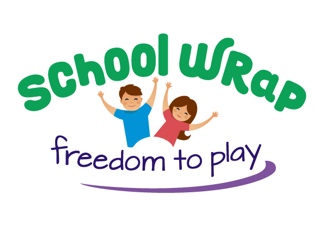 